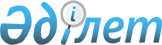 О присвоении наименований и переименования улицРешение акима сельского округа Кожакент Жанакорганского района Кызылординской области от 5 апреля 2021 года № 85. Зарегистрировано Департаментом юстиции Кызылординской области 6 апреля 2021 года № 8277
      В соответствии с подпунктом 4) статьи 14 Законом Республики Казахстан от 8 декабря 1993 года "Об административно-территориальном устройстве Республики Казахстан" и заключением Областной ономастической комиссии от 31 декабря 2020 года №3, аким сельского округа Кожакент РЕШИЛ:
      1. Присвоить следующим улицам села Кожакент сельского округа Кожакент: 
      1) безымянной улице имя "Досқожа Айтжанов"; 
      2) безымянной улице имя "Есқожа Ысқақов". 
      3) безымянной улице имя "Сайд Бегманов". 
      2. Переименовать улицу "Беларық" села Кожакент сельского округа Кожакент именем "Оразбек Қашқынов".
      3. Настоящее решение вводится в действие по истечении десяти календарных дней после дня первого официального опубликования.
					© 2012. РГП на ПХВ «Институт законодательства и правовой информации Республики Казахстан» Министерства юстиции Республики Казахстан
				
      Аким сельского округа 

Ә. Айтжанов
